Всероссийская студенческая олимпиада по физике (в технических вузах)2018 г.Каждую новую задачу решать на отдельном листе.Задача 1. Муравей начинает движение, удаляясь от края круглого муравейника радиуса R0. Муравей двигается строго по прямой, таким образом, что его ускорение обратно пропорционально квадрату расстояния до центра муравейника a = k/r2. Найти зависимость максимальной скорости муравья от угла α между прямой, по которой он движется, и начальным радиус-вектором R0. Определить максимальную скорость муравья.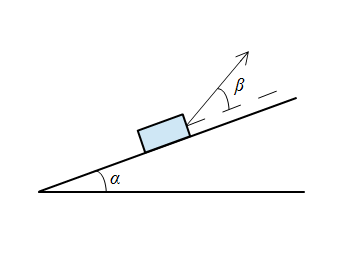 Задача 2. Склон горы образует угол α с горизонтом. Под каким углом β следует тянуть за веревку, чтобы равномерно тащить санки массы m в гору с наименьшим усилием? Какова должна быть эта сила? Коэффициент трения на поверхности склона считать равным μ.Задача 3. Найти максимальный КПД цикла, совершаемого с идеальным двухатомным газом, который в pV – координатах принимает вид прямоугольника, стороны которого параллельны осям p и V, а отношение максимального и минимального давления равно γ = 6.Задача 4. Тонкая диэлектрическая поверхность в форме куба с ребром l заряжена равномерно по поверхности поверхностной плотностью заряда . Определить силу, действующую на грань куба.Задача 5. На два протяженных параллельных проводника, расположенных на расстоянии l, произвольным образом (вероятность попадания проволоки в интервал изменения угловой переменной пропорциональна величине dφ) кладут тонкие проволоки длиной , диаметром d и удельным сопротивлением ρ. Оценить сопротивление между параллельными проводниками, если на них положили N = 1000 проволок.Решение задачи 1. Пусть R расстояние от линии движения до центра, а x –катет в треугольнике образованном расстоянием R и гипотенузой r (расстояние от центра муравейника до муравья). Тогда уравнение движения принимает вид , , . Учитывая R = R0sinα, , , при α = π/2 скорость максимальна .Ответ: , .Решение задачи 2. Пусть F – сила, с которой тянут за веревку. В результате проекции всех сил получаем систему уравнений , с учетом Fтр = μN, получаем . Числитель выражения не зависит от β, поэтому сила F будет наименьшей, когда знаменатель максимален, откуда β = arctg μ, а .Ответ: β = arctg μ, а .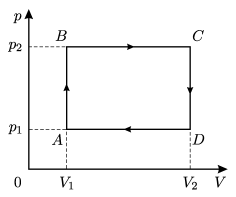 Решение задачи 3. В данном процессе газ получает тепло на участках АВ и ВС, а отдаёт участках СD и DА. , , . Тогда . Максимальный КПД будет достигнут при V1 << ΔV, , откуда , ηmax = 5/21 ≈ 0,25. Ответ: ηmax = 5/21.Решение задачи 4. Общий заряд на поверхности равен . Нормальная составляющая силы, действующая на плоскую пластину площадью S, заряженную равномерно поверхностной плотностью заряда σ  равна: , где ФS - поток вектора напряженности электрического поля через поверхность S. Половина потока  направлена внутрь куба, а половина вне. Тот поток, который  направлен внутрь, вытекает через поверхность, равномерно распределяясь между шестью гранями. Откуда .Ответ: .Решение задачи 5. Если проволока составляет угол α с проводником, то вклад в общее сопротивление . Полное сопротивление между проводниками , так как количество проволок велико, то среднее значение .Ответ: .